Lakeside Elementary School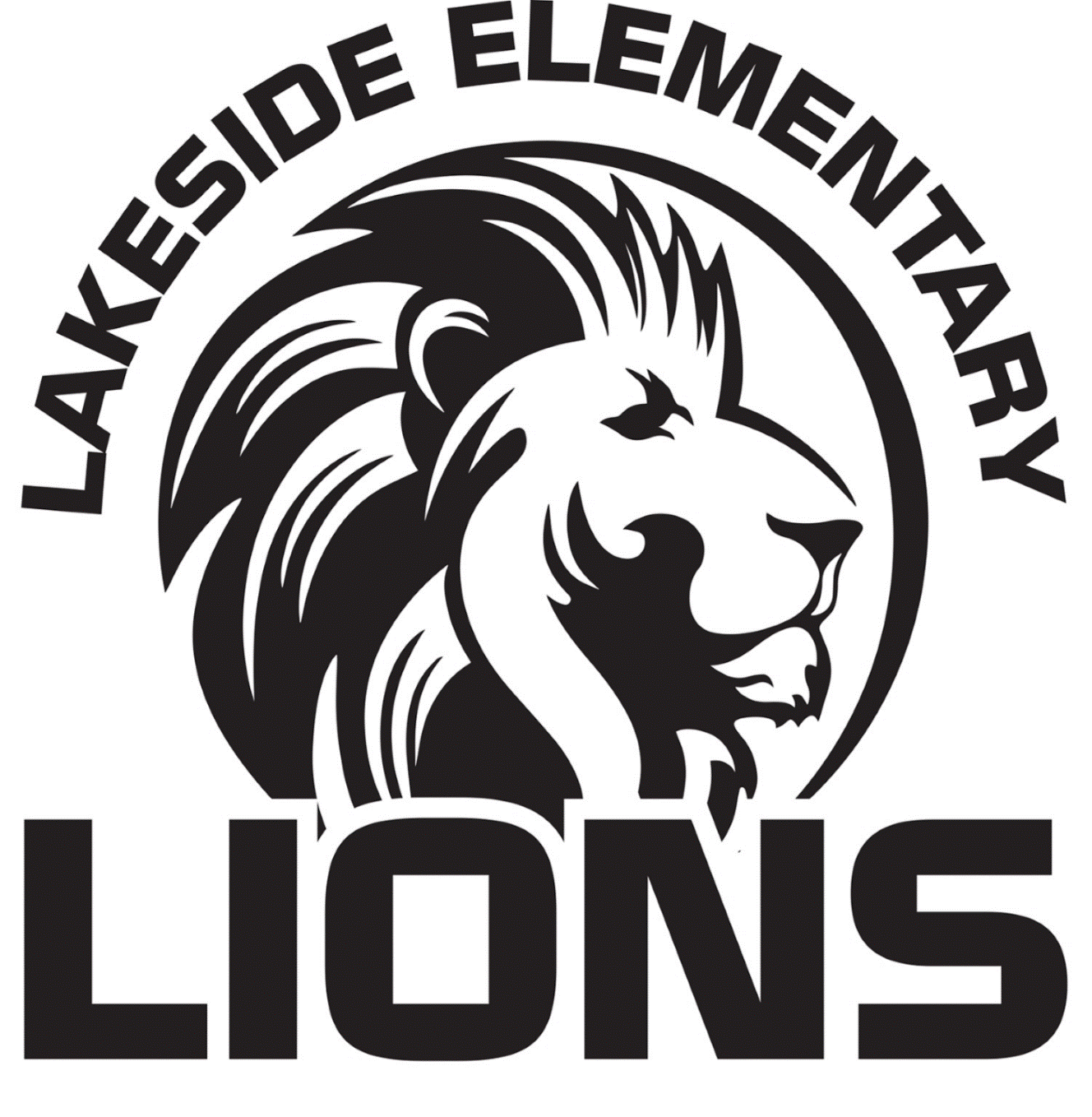 Community Council MeetingOctober 16, 2018, 4:00 p.m. AgendaI.	WelcomeII.	Minutes (No Prior Minutes	Vote on Council PositionsIII.    	SNAP (Student Neighborhood Access Program)IV.	Reports of Standing Committees for School Improvement Student Learning/ProgressUpdates on Year-End LearningTechnology/Blended Learning Professional DevelopmentBlended Learning- Bold SchoolD.	Review Trust Lands Plan 2018-19GOAL #1: Lakeside Elementary Students will increase their MGP (Median Growth Percentile) by a minimum of three percentile points in all academic areas as measured by the End of Year State Summative Assessment. GOAL #2: Based on DIBELS, MOY data, Seventy-Eight percent of Lakeside Elementary Students in grades K-6 will make Typical or better progress according to DIBELS Pathways based on their DIBELS Composite score.V.	MiscellaneousReview of School Improvement PlanVI.	AdjournNext Meeting:   Members:BudgetProposed Meeting DatesOct. 16, Nov. 13, Dec. 11, Jan. 8, Feb. 12, Mar. 12, April 9,May 14AdminKurt FarnsworthKurt FarnsworthKurt FarnsworthAdminSyd SeagerSyd SeagerSyd SeagerTeacherAlisa FramptonAlisa FramptonAlisa FramptonTeacherTeacherValarie Qualls Valarie Qualls TeacherTeacherAnnette BrewerAnnette BrewerTrustlands Budget Budgeted  Spent BalanceStipend for Teachers/Training $      6,000.00  $ (6,000.00) $                 -   Training $    10,000.00  $  10,000.00 Field Trips $      3,500.00  $ (951.00) $    2,549.00 Watchdog Dads $      1,500.00  $     (596.00) $        904.00 Software/Programs $    10,000.00  $ (5,064.00) $    4,936.00 Technology/Hardware $    10,000.00  $  10,000.00 Salaries for Aides  $    40,000.00  $     (850.00) $  39,150.00 Carryover - Technology $    28,189.00  $  28,189.00  $  109,189.00  $  95,728.00 